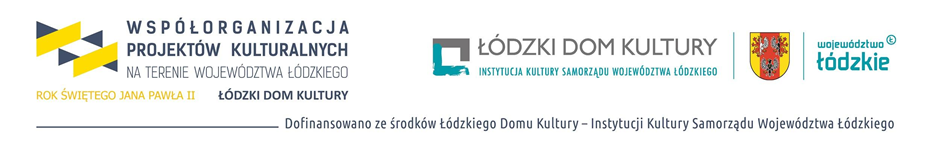 RegulaminQR-owego Konkursu Plastycznego
 z okazji 100 rocznicy urodzinśw. Jana Pawła IICelem konkursu jest: Uczczenie setnej rocznicy urodzin św. Jana Pawła II , przybliżenie postaci św. Jana Pawła II, jego życia, zainteresowań, aktywizacja młodych ludzi, rozbudzenie w młodym pokoleniu patriotyzmu, wiary i miłości, jaką darzył swoją ojczyznę święty Jan Paweł II, zachęcenie młodzieży  do czerpania inspiracji z życia Papieża Polaka oraz ukazanie Go jako człowieka odważnego, mężnego, pochylającego się nad każdym człowiekiem i bardzo kochającego dzieci.Konkurs organizowany jest przy współpracy z Łódzkim Domem Kultury w ramach współorganizacji projektów kulturalnych na terenie województwa łódzkiego związanych z obchodami roku Świętego Jana Pawła IIOrganizatorGminna Biblioteka Publiczna im. Św. Faustyny Kowalskiejul. Kościuszki 1899-140 Świnice Warckiewww.bibliotekaswinicewarckie.pl Kontakt:email: biblioteka@swinicewarckie.com.plTel.: 63 288 11 39Cele konkursuUczczenie setnej rocznicy urodzin św. Jana Pawła II,Przybliżenie postaci św. Jana Pawła II, Jego życia, pasji i zainteresowań.  Rozbudzenie w młodym pokoleniu patriotyzmu. Aktywizacja młodych ludzi.Wychowanie przez i sztukę.Budowanie dialogu społecznego dotyczącego ważnych zagadnień etycznych za pomocą wypowiedzi artystycznych (prace plastyczne).Warunki przystąpienia i uczestnictwa w KonkursieW konkursie mogą brać udział prace autorów wieku od 7 do 19 lat. Prace oceniane będą                 w 3  kategoriach wiekowych:                                I. 7 – 9 lat                               II. 10 - 15 lat                              III. 16 – 19 latPrzedmiotem konkursu jest:-  wykonanie przez wszystkie grupy wiekowe pracy plastycznej wykonanej w dowolnej technice  oraz zgodnej z celem konkursu, w formacie A4, wykonanej w  dowolnej technice, z metryczką 
(Imię i nazwisko autora oraz wiek autora) na odwrocie pracy. - grupy wiekowe: II i III dodatkowo muszą przysłać odpowiedzi na pytania kryjące się pod kodami QR rozmieszczonymi w wyznaczonych, zakodowanych punktach na terenie gminy Świnice Warckie. Prace należy składać w siedzibie Organizatora lub w filii w Piaskach do dnia 6 listopada 2020 r.Warunkiem niezbędnym do dopuszczenia pracy do konkursu jest dostarczenie (wraz z pracą konkursową) prawidłowo wypełnionej Karty zgłoszeniowej oraz wymaganych zgód (do pobrania na stronie internetowej Organizatora lub w jego siedzibie w Świnicach Warckich oraz w filii w Piaskach):  zgody uczestnika/rodzica/opiekuna prawnego na publiczne wykorzystanie przez organizatora w celach promocyjnych (na stronach internetowych -  w formie elektronicznej wystawy, w lokalnej prasie, w innych materiałach drukowanych) zgłoszonej podpisanej imieniem i nazwiskiem autora pracy. Organizator nabywa prawo do pracy będącej przedmiotem konkursu zgodnie z ustawą o prawie autorskim i prawach pokrewnych (Dz.U.2018 r. poz. 1191 z późn. zm.) w szczególności do: trwałego lub czasowego utrwalania i zwielokrotniania pracy na wszelkich nośnikach 5. NagrodyWszystkie dostarczone  prace plastyczne oceni Jury powołane przez organizatora, które przyzna po 3 nagrody w każdej z trzech w/w kategorii. Rozstrzygnięcie konkursu nastąpi dnia 6 listopada 2020 r.Wyniki konkursu będą ogłoszone na stronie internetowej gminy Świnice Warckie, Sanktuarium Urodzin i Chrztu św. Faustyny w Świnicach Warckich, Organizatora i na jego koncie na FB, na stronie internetowej regiony kultury oraz w lokalnej prasie.Dyplomy i nagrody będą do odbioru w siedzibie Gminnej Biblioteki Publicznej w Świnicach Warckich.Wszystkie plastyczne prace konkursowe stanowić będą podstawę wystawy podczas uroczystej mszy świętej w Sanktuarium Urodzin i Chrztu św. Faustyny Kowalskiej w Świnicach Warckich dnia 11 listopada br. oraz zostaną zeskanowane i opublikowane w formie wirtualnej wystawy na w/w stronach internetowych6. Uwagi końcoweUdział w QR-owym konkursie i/oraz dostarczenie prac plastycznych równoznaczne jest z zaakceptowaniem niniejszego regulaminu.Sporne kwestie rozstrzyga Organizator.Metryczka RODOAdministratorem Twoich danych osobowych jest Gminna Biblioteka Publiczna w Świnicach Warckich. Dane osobowe będą przetwarzane w następujących celach:Rozstrzygnięcie konkursu i uhonorowanie laureatów.Promocja konkursu w mediach opisanych w Regulaminie konkursu jako wydarzenia kulturalnego.Wywiązanie się z obowiązku prawnego dokumentowania i archiwizowania działalności statutowej organizatora jako instytucji kultury.Podstawą prawną przetwarzania danych osobowych jest ustawa o organizowaniu i prowadzeniu działalności kulturalnej, Kodeks Cywilny, ustawa o narodowym zasobie archiwalnym i archiwach, a w zakresie praw autorskich, ustawa o prawie autorskim i prawach pokrewnych.Przetwarzanie danych osobowych jest konieczne i nie wymaga odrębnej zgody. Konsekwencją niepodania danych osobowych jest brak możliwości przystąpienia do konkursu.Dane osobowe w ramach dokumentacji statutowej instytucji kultury będą przechowywane przez okres 1 roku. Uczestnik/rodzic/opiekun prawny ma prawo dostępu do danych, uzyskania ich kopii, sprostowania danych, jeśli są nieprawidłowe.Dane osobowe mogą być udostępniane przez administratora tylko instytucjom upoważnionym do kontroli na podstawie odpowiednich przepisów. Dane mogą być też powierzone firmie świadczącej usługi prawne, doradcze, informatyczne oraz usługi archiwizowania i niszczenia dokumentów. Jeżeli nie jest to sprzeczne z innymi przepisami, Uczestnik/rodzic/opiekun może żądać usunięcia danych osobowych lub ograniczenia ich przetwarzania. W sprawach dotyczących danych osobowych wszelkie uwagi można kierować do  Inspektora Ochrony Danych Osobowych - Krzysztof Pukaczewski pukaczewski@hotmail.comUczestnikowi/rodzicowi/opiekunowi prawnemu przysługuje prawo wniesienia skargi do Prezesa Urzędu Ochrony Danych Osobowych.